Please complete the sections in the box below and send it by email to: Secretary@GrangeLane.com by Sunday 23rd January. If you do not have email, your application can be posted in the letter box to the right of the top gate addressed to the Secretary.   An email or letter from the person seconding your nomination must also be included.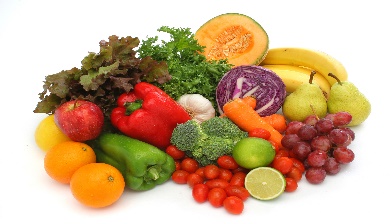 Grange Lane Allotments:  Application for Committee Membership Name and Plot NumberCommittee Position Interested InWhy are you interested in this position?150 words maxWhat are your relevant skills and experiences?150 words maxWho is seconding your nomination?(Include both their name and plot number)